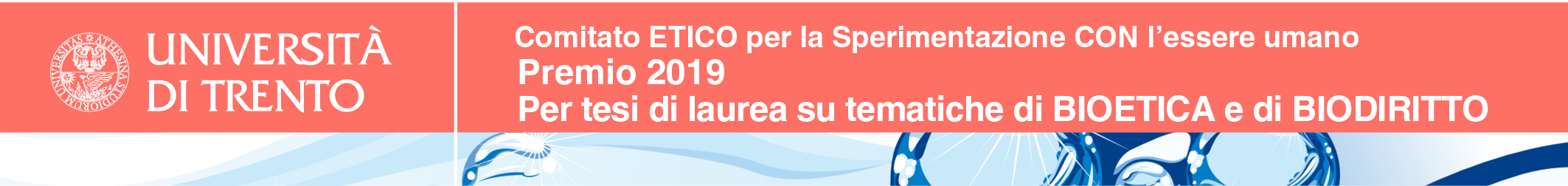 Alla Segreteria del Comitato Etico per la Sperimentazione con l’essere umanoUniversità degli Studi di TrentoVia Calepina, 1438122 TRENTODOMANDA DI PARTECIPAZIONELa/iI sottoscritta/o ………………………………………….…… C.F. ……………………………………………residente a …………………………………………………..…. CAP …………. provincia/stato …………..….in via/piazza ……………………………………………………………………………………………………...….tel. / cell. ………………………………………………….……... Matricola UniTrento n. …………………..…..chiede di parteciparealla selezione per il Premio 2019 per Tesi di Laurea su Tematiche di Bioetica e di BiodirittoDichiara, sotto la propria responsabilità:di aver conseguito presso l’Università degli Studi di Trento in data  ……………......................................... la Laurea (vecchio ordinamento) /Magistrale  triennalein ……………………………………………………………………………..………………………………………con la tesi dal titolo: ………………………………………………………………………………………………. ………………………………………………………………………………………………………………………..………………………………………………………………………………………………………………………..Relatore/Relatrice……………………………………………………..……… votazione: ………………………Autorizza i/le componenti del Comitato Etico per la Sperimentazione con l’essere umano e l’attuale Responsabile della Segreteria a consultare la copia della tesi depositata presso il Sistema Bibliotecario di Ateneo.Allega fotocopia di documento di identità valido.Data ………………………………………………               Firma ……………………………………………… ***********************************************************************************************************************La/iI sottoscritta/o esprime il proprio consenso affinché i dati personali forniti possano essere trattati, entro i limiti previsti dal regolamento (UE) n. 2016/679, per gli adempimenti connessi alla presente procedura.Data ………………………………………………               Firma ……………………………………………… 